ATHENEA3i FELLOWSHIP PROGRAMME - FIRST CALL FOR APPLICATIONS 2017APPEAL APPLICATION FORMSELECTION PROCESS 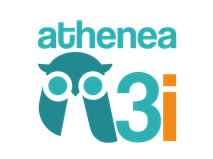 ATHENEA3iAttracting and Encouraging Triple ‘I’ Talent MobilityMarie Skɫodowska-Curie COFUND ActionsATHENEA3i FELLOWSHIP PROGRAMME - FIRST CALL 2017APPEAL APPLICATION FORM SELECTION PROCESS It is mandatory to complete and submit the Appeal Application Form in order for the appeal to be considered. Once the Appeal Application Form has been properly completed, it must be printed and signed by the applicant. This Form must be submitted as a single PDF file via this link:   http://investigacion.ugr.es/pages/planpropio/p21athenea Please introduce your comments regarding the cause/s of appealing:Comment section1500 characters maximum with spaces*Mandatory field Proposal number*:      Name*:              Last name*:               Signature*: Appeal Application Period: From 30 April 2018 to 7 May 2018 at 13:00 (Spanish time/GMT+2). Any appeal received after the deadline will not be accepted. 